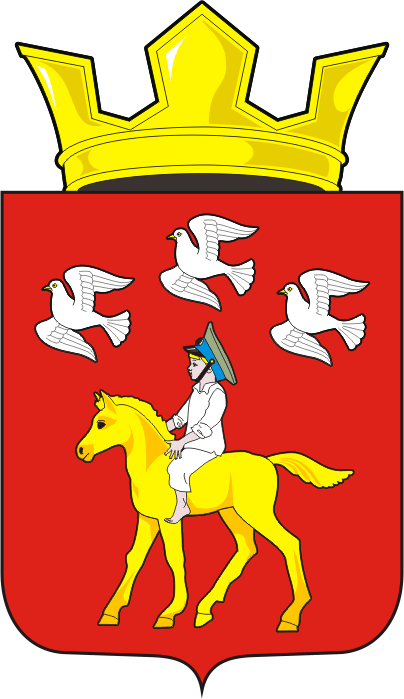 АДМИНИСТРАЦИЯ ЧЕРКАССКОГО СЕЛЬСОВЕТА                                  САРАКТАШСКОГО РАЙОНА ОРЕНБУРГСКОЙ ОБЛАСТИП О С Т А Н О В Л Е Н И Е _________________________________________________________________________________________________________27.06.2017 				с. Черкассы				        № 45-р«Об утверждении Правил содержания сельскохозяйственных животных в личных подсобных хозяйствах на территории муниципального образования  Черкасский сельсовет Саракташского района Оренбургской области»           В целях упорядочения содержания сельскохозяйственных животных в населенных пунктах сельсовета, идентификации животных и эффективности проведения ветеринарно-санитарных мероприятий в личных подсобных хозяйствах граждан, с целью принятия мер по защите населения от болезней, общих для человека и животных, в соответствии с Уставом муниципального образования  Черкасского  сельсовета Саракташского района Оренбургской области:	1.Утвердить Правила содержания сельскохозяйственных животных в личных подсобных хозяйствах на территории муниципального образования Черкасский сельсовет Саракташского района Оренбургской области (приложение №1).           2. Правила содержания животных в личных подсобных хозяйствах граждан на территории муниципального образования Черкасский сельсовет, утвержденные постановлением администрации Черкасский сельсовет Саракташского района Оренбургской области № 19-р  от 22.03.2017, признать утратившими силу.				 3. Настоящее постановление вступает в силу со дня его официального опубликования путем размещения на официальном сайте администрации Черкасского  сельсовета Саракташского района Оренбургской области.  4.  Контроль за исполнением настоящего постановления оставляю за собой.Глава администрацииМО Черкасский  сельсовет                                          Н.И.КладовРазослано:  прокуратуре, в делоПРИЛОЖЕНИЕ к постановлению администрацииЧеркасского  сельсовета   №45-п от  27.06.2017 г.ПРАВИЛА содержания сельскохозяйственных животных в личных подсобных хозяйствах на территории муниципального образования Черкасский сельсовет Саракташского района Оренбургской области»I. Общие положения         1.1. Настоящие правила (далее – Правила) содержания сельскохозяйственных животных в личных подсобных хозяйствах на территории муниципального образования Черкасский сельсовет Саракташского района Оренбургской области (далее – сельское поселение) разработаны в соответствии с федеральным законодательством, законодательством Оренбургской области в области охраны здоровья граждан, обеспечения санитарно-эпидемиологического благополучия населения, охраны общественного порядка, ветеринарии, гражданским законодательством, иными федеральными нормативными правовыми актами.           1.2. Настоящие Правила применяются для содержания сельскохозяйственных животных в черте населенных пунктов в личных подсобных хозяйствах граждан на территории сельского поселения, которым животные принадлежат на праве собственности или ином вещном праве (далее – Владельцы). При содержании сельскохозяйственных животных за чертой населенных пунктов, а также для крестьянских (фермерских) хозяйств и индивидуальных предпринимателей, занимающихся разведением сельскохозяйственных  животных для промышленной переработки и реализации, действуют соответствующие правила для сельскохозяйственных предприятий.           1.3. Настоящие Правила устанавливают права и обязанности Владельцев, основные требования к комплексу организационно-хозяйственных мероприятий, соблюдение и выполнение которых должно обеспечить полноценное содержание сельскохозяйственных животных Владельцами, а также получение качественной продукции животного происхождения, предупреждение и ликвидацию заразных и незаразных болезней, в том числе, общих для человека и животных.           1.4. В компетенцию администрации сельского поселения входит:1.4.1. Осуществление контроля в пределах своих полномочий за соблюдением гражданами требований данных Правил;1.4.2.   Выделение мест для выпаса и прогона животных в соответствии с действующим законодательством Российской Федерации и Оренбургской области.1.4.3. Доведение до Владельцев животных информации о правилах содержания животных на территории сельского поселения через средства массовой информации.II. Основные понятия          В настоящих Правилах использованы следующие понятия:           2.1. Сельскохозяйственные животные (далее – животные) - прирученные и разводимые человеком для удовлетворения хозяйственных потребностей, находящиеся на содержании Владельца в нежилом помещении, в хозяйственных постройках (в том числе коровы, овцы и козы, свиньи, лошади, кролики, нутрии,  куры, гуси, утки, перепела, индюки) для производства традиционных продуктов питания и сырья животного происхождения.         2.2. Крупные животные – крупно-рогатый скот, лошади, свиньи, мелко-рогатый скот.         2.3. Содержание и разведение животных – действия, совершаемые Владельцами животных для сохранения жизни животных, их физического и психического здоровья, получения полноценного потомства при соблюдении ветеринарно-санитарных норм, получения качественной продукции животного происхождения, а также обеспечения общественного порядка и безопасности граждан и других животных.         2.4. Условия содержания животных – совокупность оптимальных условий эксплуатации животных: гигиеничных помещений, обеспечивающих благоприятный микроклимат; безвредных для здоровья животных машин и механизмов, применяемых при их обслуживании; целесообразное формирование групп животных по численности, полу и возрасту.III. Регистрация и учет животных          3.1. Животные, содержащиеся в хозяйствах Владельцев, подлежат учету в администрациях сельского поселения путем внесения записи в похозяйственную книгу администрации сельского поселения. Записи в книгу производятся должностными лицами администрации сельского поселения на основании сведений, предоставляемых на добровольной основе членами хозяйств. Сведения собираются ежегодно по состоянию на 1 июля путем сплошного обхода хозяйств и опроса членов хозяйств в период с 1 по 15 июля.           3.2. В государственных учреждениях ветеринарии, обслуживающих территорию сельского поселения, производится регистрация крупных животных согласно требованиям ветеринарных правил, в течение двух месяцев с момента их рождения, и 30 дней с момента их приобретения или перемены места их нахождения. Владельцы племенного поголовья крупных животных обязаны вести внутрихозяйственный учет животных. Учет поголовья крупных животных в ветеринарных учреждениях осуществляется путем регистрации присвоенных животным инвентарных номеров.         3.2. Крупные животные с двухмесячного возраста должны быть пронумерованы (идентифицированы) Владельцем любым доступным методом. В качестве идентификационного номера может применяться бирка, номерная татуировка, вживление микрочипа, выжигание на рогах, ошейник – номерной ремень или нумерация жидким азотом. Присвоение животным инвентарных номеров (мечение животных) производится Владельцами животных. В случае невозможности мечения животных силами Владельцев данная процедура производится подразделениями государственной ветеринарной службы, обслуживающих территорию сельского поселения, на платной основе. Идентификационный номер должен сохраняться на протяжении всей жизни животного и обеспечить возможность его прочтения.         3.3. Для снятия животного с инвентарным номером с учета Владелец информирует подразделение государственной ветеринарной службы, обслуживающую территорию сельского поселения, о выбытии животного (продажа, пропажа, гибель, передача другому лицу).IV. Порядок и условия содержания животных         4.1. Содержание животных на территории сельского поселения допускается в жилых районах усадебной застройки.         4.2. Содержание животных в зоне многоэтажной жилой застройки, в жилых помещениях, на территории домовладения, границы которого непосредственно прилегают к общественным местам (детским садам, школам, паркам, лечебным учреждениям и др.) не допускается.         4.3. Обязательным условием содержания животных в хозяйствах является соблюдение санитарно-гигиенических, ветеринарно-санитарных правил и норм, общепринятых принципов гуманного отношения к животным, а также недопущение неблагоприятного физического, санитарного и психологического воздействия на человека со стороны животных.         4.4. В целях предупреждения болезней Владельцы животных обязаны обеспечить оптимальные условия содержания животных и чистоту на всех животноводческих объектах.        4.5. Владельцы свинопоголовья обязаны обеспечить его безвыгульное содержание в закрытом для доступа диких птиц помещении или под навесами, исключающее контакт с другими животными и доступ посторонних лиц.         4.6. Строительство хозяйственных построек для содержания и разведения животных необходимо производить с соблюдением градостроительных, строительных, экологических, санитарно-гигиенических, противопожарных и иных правил и нормативов.           4.7. При строительстве хозяйственных построек для содержания и разведения животных необходимо руководствоваться /Приказом  Министерства сельского хозяйства РФ от 29 марта . № 114 "Об утверждении Ветеринарных правил содержания свиней в целях их воспроизводства, выращивания и реализации", Постановлением Главного государственного санитарного врача РФ от 25 сентября 2007 г. N 74 "О введении в действие новой редакции санитарно-эпидемиологических правил и нормативов СанПиН 2.2.1/2.1.1.1200-03 "Санитарно-защитные зоны и санитарная классификация предприятий, сооружений и иных объектов", которыми определены расстояния от мест содержания животных до жилых помещений. 	4.8. При несоблюдении расстояния от мест содержания животных до жилых помещений в личном подсобном хозяйстве на приусадебном земельном участке владелец личного подсобного хозяйства обязан снизить до нормы количество содержащихся на приусадебном земельном участке животных либо вынести содержание превышающего предельную норму количества животных за пределы сельского поселения с регистрацией владельца личного подсобного хозяйства в качестве индивидуального предпринимателя или крестьянского (фермерского) хозяйства.V. Выпас животных          5.1. Поголовье животных, за исключением свиней, в весенне-летний период должно быть организованно его собственниками в стада для выпаса с назначением ответственного лица. В случае невозможности организации выпаса животных в стаде владельцы обязаны обеспечить стойловое содержание животных.          5.2. Выпас животных организованными стадами осуществляется на огороженных пастбищах либо неогороженных пастбищах на привязи или под надзором владельцев животных либо доверенных лиц (пастухов), с обязательным соблюдением норм нагрузки на пастбища.           5.3. Места выпаса и прогона животных определяются администрацией сельского поселения с учетом требований законодательства Российской Федерации и Оренбургской области.          5.4. Прогон животных до мест выпаса осуществляется владельцами или доверенными лицами (пастухами) по строго отведенной администрацией поселения территории в соответствии с определенным планом прогона скота, с указанием улиц, по которым прогон разрешен.          5.5. Владельцы животных обязаны сопровождать их до места сбора стада и передать пастуху, а также встречать после пастьбы в вечернее время.          5.6. Условия предоставления земельных участков под пастбища устанавливаются землепользователем в соответствии с законодательством Российской Федерации, Оренбургской области и решениями органов местного самоуправления сельского поселения.          5.7. Запрещается выпас животных без присмотра,  в общественных местах (стадионах, территориях парков, скверов, улиц, на клумбах), на полях, засеянных сельскохозяйственными культурами, в границах прибрежных защитных полос и полосы отвода автомобильной дороги (за исключением случаев, предусмотренных действующим законодательством), в местах массового отдыха и купания людей.           5.8. Запрещено прогонять животных ближе  от домовладения, а также по пешеходным дорожкам и мостикам, засорять пастбища бытовым мусором.          5.9. Выпас быков-производителей в общем стаде разрешается только здоровых, с разрешения госветслужбы.          5.10. Разрешается свободный выпас животных на огороженной территории владельца земельного участка.VI. Складирование, вывоз, утилизация отходов от животных        6.1. К отходам от животных (далее – отходы)  по настоящим Правилам относится навоз, жидкие стоки и различные части животных, оставшиеся после убоя.        6.2. При складировании, обезвреживание, утилизации, вывозе отходов необходимо руководствоваться действующим законодательством в данной области.        6.3. Вывоз отходов осуществляется по мере необходимости, не менее 2 раз в год до 1 мая и до 1 ноября.       6.4. Запрещается складировать и хранить отходы на территории улиц, переулков, площадей.        6.5. Утилизация биологических отходов от животных  производится в соответствии с Законом Российской Федерации от I4.05.1993 № 4979-1 «О ветеринарии» и другими утвержденными ветеринарно-санитарными правилами. VII. Убой животных         7.1. Убой животных для личного пользования не регламентируется. Промышленный убой животных на территории частных домовладений запрещается. Промышленным убоем считать деятельность, связанную с закупкой и убоем животных с коммерческой целью.          7.2. В случае заболевания, гибели или вынужденного убоя животного, Владелец обязан незамедлительно обратиться в подразделение государственной ветеринарной службы, обслуживающую территорию сельского поселения, для определения направления и условий использования мяса и продуктов убоя, утилизации биологических отходов. VIII. Права и обязанности Владельцев           8.1. Владельцы имеют право:8.1.1. Получать в ветеринарных организациях, сельскохозяйственных учреждениях и органах местного самоуправления необходимую информацию о порядке содержания животных;8.1.2. На бесплатное ветеринарное обследование принадлежащих им животных один раз в год силами специалистов государственной ветеринарной службы;8.1.3. Приобретать, отчуждать (в том числе путем продажи, дарения, мены) и перемещать животных с соблюдением порядка, предусмотренного настоящими Правилами и ветеринарным законодательством;8.1.4. Застраховать животное на случай гибели или вынужденного убоя в связи с болезнью;8.1.5. Производить выпас животных при условии соблюдения настоящих Правил.           8.2. Владельцы обязаны: 8.2.1. Обеспечивать безопасность граждан от воздействия животных, а также обеспечивать спокойствие и тишину для окружающих;8.2.2. Гуманно обращаться с животными;8.2.3. Обеспечивать животных кормом и водой, безопасными для их здоровья и в количестве, необходимом для нормального жизнеобеспечения животных с учетом их биологических особенностей;8.2.4. Не допускать свободного выпаса и бродяжничества животных в черте населенного пункта сельского поселения;8.2.5. Соблюдать правила прогона по населенному пункту и выгулу животных: сопровождать животных при прогоне на пастбища и с пастбища по определенным маршрутам;8.2.6. Выполнять мероприятия по учету (идентификации) животных и следить за сохранностью индивидуального номера животного;8.2.7. Соблюдать санитарно-гигиенические и ветеринарно-санитарные правила содержания животных;8.2.8. Представлять специалистам в области ветеринарии по их требованию животных для осмотра и ветеринарных обработок, немедленно извещать указанных специалистов о всех случаях внезапного падежа или одновременного массового заболевания животных, а также об их необычном поведении;8.2.9. Выполнять предписания должностных лиц органов государственного санитарно-эпидемиологического и ветеринарного надзора;8.2.10. Не допускать загрязнения окружающей среды отходами животноводства, доставлять трупы животных, абортированные и мертворожденные плоды в специально отведенные места;8.2.11. Осуществлять хозяйственные и ветеринарные мероприятия, обеспечивающие предупреждение болезней животных, содержать в надлежащем состоянии животноводческие помещения и сооружения для хранения кормов;8.2.12. Соблюдать установленные правила карантина животных;8.2.13. Продажу, сдачу на убой, другие перемещения и перегруппировки животных проводить по согласованию с подразделением государственной ветеринарной службы, обслуживающим территорию сельского поселения.8.2.14. Осуществлять торговлю животными в специально отведенных местах при наличии соответствующих документов.IX. Ответственность          9.1. Владельцы животных несут ответственность за вред здоровью человека, ущерб имуществу, причиненного животным, за здоровье и содержание животных в соответствии с действующим законодательством Российской Федерации и Оренбургской области           9.2. Обнаруженные в момент повреждения или уничтожения лесных культур и иных зеленых насаждений животные, выпас и (или) прогон которых осуществляется под надзором их Владельца или доверенных лиц (пастухов), а также безнадзорные животные могут быть задержаны в соответствии с гражданским законодательством и нормативно-правовыми сельского поселения.           9.3. Контроль за соблюдением настоящих Правил осуществляется должностными лицами, уполномоченными администрацией сельского поселения на осуществление контроля в области благоустройства.           9.4. Нарушение правил содержания, выпаса и прогона животных в населенных пунктах влечет наложение взыскания в соответствие с действующим законодательством Российской Федерации и Оренбургской области.